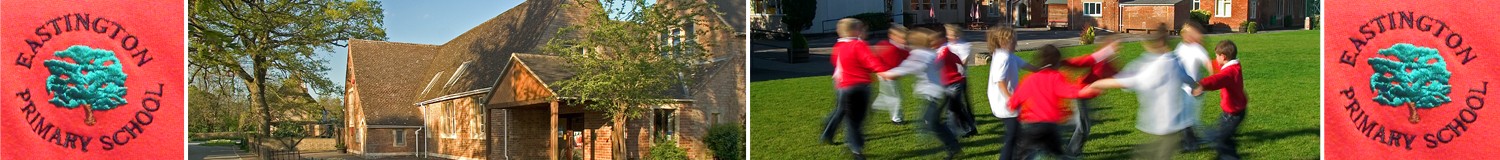 Children of Critical Workers5.1.2021Dear parents/carers,Thank for your prompt response to our request for information. We were oversubscribed a little so we prioritised the requests as explained in our previous letter. We were fortunate that they system of prioritising linked to the number of places led to a clear cut off point. The children have been grouped by age – again, we were fortunate that there was a clear cut off.If your child has been allocated a full time place in a critical worker group we will expect children to attend full days and if they are not able to attend we ask parents to phone Mrs Birch to let her know in the usual way as we will need to undertake attendance registers as usual.The control measures put in place in our RA will clearly continue: with children in different hubs not mixing, sharing equipment etc. We will send home books for children to read – we will continue to wipe/self-isolate the books before reissuing them. It will be important  to send in your child’s reading record as it has login codes that will help your child access learning in school.When in school the vulnerable/critical worker children will access the same Zooms/lessons as children working from home as much as possible. Positively we have enough new hardware set up now which will support this – though we are expecting a few glitches while staff and children master our new system. To start the term the TAs will welcome the children back to school and talk with them about the importance of hand washing, catch it – bin it – kill it etc..If your child has been confirmed as having a place and they are in Class 4 or 5 they will be in the older critical worker hub. This group will work in the Class 5 room and be led by Mrs Yorke, Mrs Morgan and Miss Hathaway. The older critical worker hub will enter/leave the school via the main black metal gate. Drop off time will be 8.40 and pick up time 3.15 for all children as numbers will be small.If your child has been confirmed as having a place and they are in Class 1, 2 or 3, they will be in the younger critical worker hub. This group will work in the Class 1 room and be led by Mrs Williams, Mrs Bedwell & Miss Wardrop. The younger critical worker hub will work in C1 and enter/leave the school via the wooden Reception gate. Drop off time will be 8.40 and pick up time 3.15 for all children as numbers will be small.Children will need their usual school equipment: a coat, PE kit, water bottle etc. We ask children wear school uniform. We continue to ask that children do not bring in personal items/toys from home. However, if you have headphones that can be left in school for your child to use when taking part in Zooms on the I pads that would be really helpful to us as we are waiting on an order to come (no one else will use your child’s headphones.)Caterlink will continue to provide a packed lunch option as now – you can use ParentPay to pay for these in the usual way. Lunch continues to be free if you access FSM or are eligible for Universal Free School Meals (children in Reception, Y1 and Y2).  If your child does not want a packed lunch from Caterlink you are welcome to provide your own.Many thanks for your help with these matters. Thank you for the brilliant work you are doing in supporting the national response to covid-19 - working together makes all the difference.With kind regards,Zoe Avastu